Маршруты движения организованных групп обучающихся (воспитанников) от ОУ к парку, к центру досуга «Цветочный»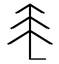 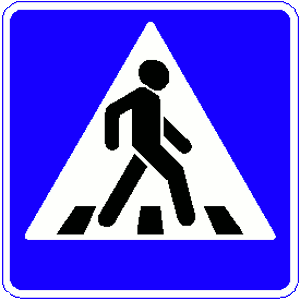 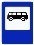 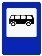 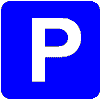 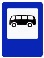 